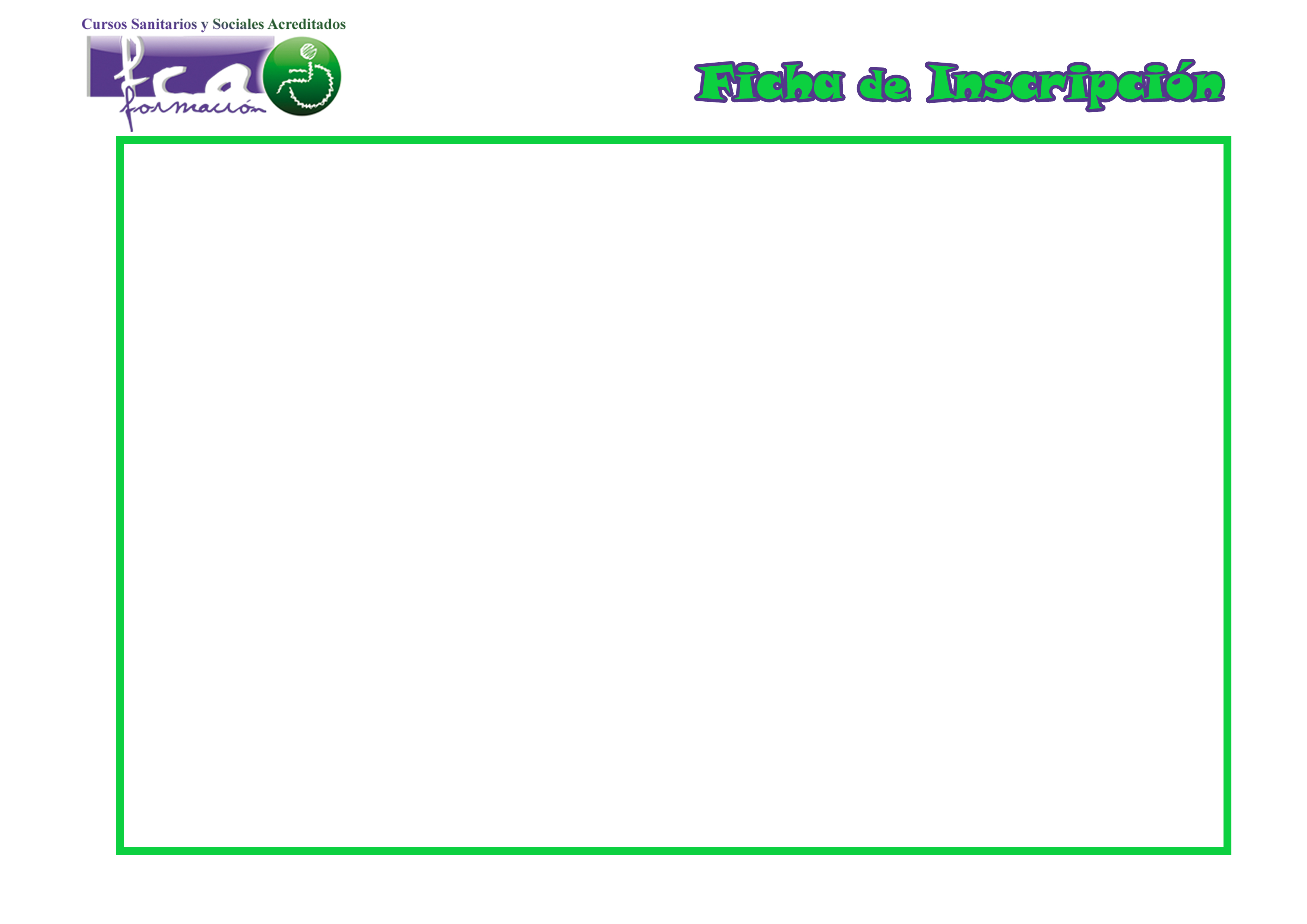 DATOS PERSONALES (*Campo Obligatorio):DATOS PERSONALES (*Campo Obligatorio):DATOS PERSONALES (*Campo Obligatorio):DATOS PERSONALES (*Campo Obligatorio):DATOS PERSONALES (*Campo Obligatorio):DATOS PERSONALES (*Campo Obligatorio):DATOS PERSONALES (*Campo Obligatorio):DATOS PERSONALES (*Campo Obligatorio):DATOS PERSONALES (*Campo Obligatorio):Nombre:*       Nombre:*       Nombre:*       Apellidos:*      Apellidos:*      Apellidos:*      Apellidos:*      Apellidos:*      DNI:*      Domicilio*:        Domicilio*:        Domicilio*:        Domicilio*:        Domicilio*:        Domicilio*:        Domicilio*:        Domicilio*:        Domicilio*:        C.P:*       Localidad:*                            Localidad:*                            Localidad:*                            Localidad:*                            Provincia:*      Provincia:*      Provincia:*      Provincia:*      Telf. de contacto 1*:      Telf. de contacto 1*:      Telf. de contacto 2:      Telf. de contacto 2:      Telf. de contacto 2:      Telf. de contacto 2:      e-Mail:*       e-Mail:*       e-Mail:*       CATEGORIA PROFESIONAL:CATEGORIA PROFESIONAL:CATEGORIA PROFESIONAL:CATEGORIA PROFESIONAL:CATEGORIA PROFESIONAL:CATEGORIA PROFESIONAL:CATEGORIA PROFESIONAL:CATEGORIA PROFESIONAL:CATEGORIA PROFESIONAL:Categoría Profesional: (Será la que aparecerá en su diploma)       Año que finalizo los estudios: Lugar de Trabajo: Categoría Profesional: (Será la que aparecerá en su diploma)       Año que finalizo los estudios: Lugar de Trabajo: Categoría Profesional: (Será la que aparecerá en su diploma)       Año que finalizo los estudios: Lugar de Trabajo: Categoría Profesional: (Será la que aparecerá en su diploma)       Año que finalizo los estudios: Lugar de Trabajo: Categoría Profesional: (Será la que aparecerá en su diploma)       Año que finalizo los estudios: Lugar de Trabajo: Categoría Profesional: (Será la que aparecerá en su diploma)       Año que finalizo los estudios: Lugar de Trabajo: Categoría Profesional: (Será la que aparecerá en su diploma)       Año que finalizo los estudios: Lugar de Trabajo: Categoría Profesional: (Será la que aparecerá en su diploma)       Año que finalizo los estudios: Lugar de Trabajo: Categoría Profesional: (Será la que aparecerá en su diploma)       Año que finalizo los estudios: Lugar de Trabajo: ¿Cómo nos has conocido?                             ¿Es usted antiguo Alumno? SI  NO ¿Cómo nos has conocido?                             ¿Es usted antiguo Alumno? SI  NO ¿Cómo nos has conocido?                             ¿Es usted antiguo Alumno? SI  NO ¿Cómo nos has conocido?                             ¿Es usted antiguo Alumno? SI  NO ¿Cómo nos has conocido?                             ¿Es usted antiguo Alumno? SI  NO ¿Cómo nos has conocido?                             ¿Es usted antiguo Alumno? SI  NO ¿Cómo nos has conocido?                             ¿Es usted antiguo Alumno? SI  NO ¿Cómo nos has conocido?                             ¿Es usted antiguo Alumno? SI  NO ¿Cómo nos has conocido?                             ¿Es usted antiguo Alumno? SI  NO  Internet Internet Internet InternetIndica cual:   Indica cual:   Indica cual:   Indica cual:   Indica cual:    Publicidad en el centro de estudios Publicidad en el centro de estudios Publicidad en el centro de estudios Publicidad en el centro de estudiosIndica cual:              Indica cual:              Indica cual:              Indica cual:              Indica cual:               Redes Sociales Redes Sociales Redes Sociales Redes SocialesIndica cual:       Indica cual:       Indica cual:       Indica cual:       Indica cual:        Publicidad en el centro de trabajo Publicidad en el centro de trabajo Publicidad en el centro de trabajo Publicidad en el centro de trabajoIndica cual:       Indica cual:       Indica cual:       Indica cual:       Indica cual:       DATOS CURSO/S – Indique el nombre de los cursos en los que se matriculaDATOS CURSO/S – Indique el nombre de los cursos en los que se matriculaDATOS CURSO/S – Indique el nombre de los cursos en los que se matriculaDATOS CURSO/S – Indique el nombre de los cursos en los que se matriculaDATOS CURSO/S – Indique el nombre de los cursos en los que se matriculaDATOS CURSO/S – Indique el nombre de los cursos en los que se matriculaDATOS CURSO/S – Indique el nombre de los cursos en los que se matriculaPRECIO – CÓDIGO PROMOCIONALPRECIO – CÓDIGO PROMOCIONALLa Calidad en la Asistencia SanitariaLa Calidad en la Asistencia SanitariaLa Calidad en la Asistencia SanitariaLa Calidad en la Asistencia SanitariaLa Calidad en la Asistencia SanitariaLa Calidad en la Asistencia SanitariaLa Calidad en la Asistencia SanitariaCurso Gratuito Recién TituladosCurso Gratuito Recién Titulados